Competitive Mounted Orienteering 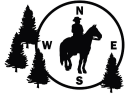 Green River Rambler CMO Green River State Park Campbellsville, KY                                         Friday - Sunday April 26, 27 & 28CMO is a timed event covering 5 to 15 miles on horseback. Riders attempt to find 5-10 markers using a map (provided) and compass. Riders may compete as individuals or teams. There will be a pre-ride clinic and practice session if needed before the ride. You will need an orienteering compass (example: Silva 7), available at many camping and discount stores. A fun sport for all ages and disciplines. NEWCOMERS WELCOME!! WHERE: Quiet Woods, Green River Stables 592 Robin Rd ~ Campbellsville, KY 42718 270-789-4525 DIRECTIONS: On the north side of Green River Lake off of Ky 210/55 Less than 2 hours from Louisville or Lexington KY and about 2.5 hours from Nashville TN. RIDE Managers: Rena Bartlett text 502-269-5977 Email: kysunshine1268@yahoo.com Tammy Murphy text 630-726-6123 or Email: tlmwme5@gmail.com FACILITIES: 79 Campsites, an Air BnB, 51 stalls and access to 30 miles of wooded trails. Campsites: electric, water, sewer on all sites $35 per night (Use promo code horsecamping at checkout) Horse Stalls - $10 per night PreRide Meetings: Fri - as needed, Sat and Sun 8:30am First Riders out: Friday 12 noon, Sat and Sun 9am each day Last Riders out: Friday 5pm, Saturday 3pm, Sunday 11am Short course only Friday, Long and short course rides offered Saturday and SundayRIDE FEES: $12 per rider per day, Juniors $6. Non-members of NACMO will pay an additional $5 for a one-day membership to cover insurance. AWARDS and POT-LUCK: Saturday night awards at 6:00 pot-luck dinner to follow, bring a dish to share.